جمهورية العراق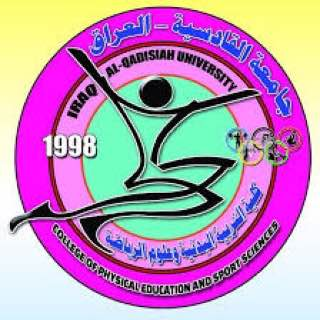 وزارة التعليم العالي والبحث العلمي جامعة القادسية كلية التربية البدنية وعلوم الرياضةتأثير اسلوبي الامري والتبادلي في تعليم بعض المهارات الاساسية في كرة اليد للطالبات المرحلة الثانية كلية التربية البدنية وعلوم الرياضةبحث تقدمت به الطالبة مريم عماد كدر الى مجلس كلية التربية البدنية وعلوم الرياضة وهو جزء من متطلبات نيل درجة البكالوريوس في التربية الرياضيةالاشرافم . روئ عباس اسيود      1444 هـ                                            2023 مالآيةبسم الله الرحمن الرحيم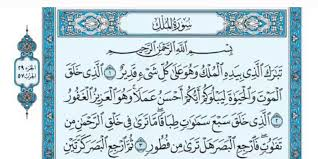 صدق الله العلي العظيمالملك (1-4) الاهداءالى من كلل العرقُ جبينة وشققت الأيام يديه الى من علمني ان الاعمال الكبيرة لا تتم الا بالصبر والعزيمةِ والاصرار أبي الغاليــــــــــــــــــــــــــــــــــــــــــــــــــــــــــــــــــالى النور الذي يُنير لي درب النجاح قطرة في بحرها العظيم ... حباً وطاعةً وبراً أمي الغاليةــــــــــــــــــــــــــــــــــــــــــــــــــــــــــــــــــالى من فقد انفاسه وحياته ... الى الذي كانت امنيته الوحيدة ان يراني في نهاية مسيرتي الدراسية أخي الشهيدالشكر والتقديرقد شارف البحث على الانتهاء اقدم شكري وامتناني الى عمادة كلية التربية البدنية وعلوم الرياضة وأساتذتي الكرام لم اقدموه طيلة فترة دراستي من معلومات قيمة ن وأقدم شكري وأمتناني  لكل من قدم المساعدة لي لإنجاز البحث ولا سيما...... (الاستاذة الدكتوره : رؤى عباس أسيود(التي قبلت الاشراف على بحثي هذا ولم تقلل من جهدها لإتمامه على احسن وجه وبالشكل العلمي المناسب . مهما تكلمتُ لم استطيع وصف جهدها فلها مني كل الامتنان والتقدير أقدم شكري وامتناني الى عائلتي التي قدمت لي المساعدة في اكمال بحثي .                                                            الباحثةمستخلص البحث اشتمل البحث على خمسة فصول حيث تضمن الفصل الأول مقدمة واهمية البحث حيث تعتبر التربية الرياضية ميدان من ميادين التربية والتعليم التي تعد الفرج بدنياَ ومهارياَ وانفعالياً وفقاً لميوله وانفعالاته ، اما أهمية البحث تكمن في معرفة مدى فاعلية استخدام أنواع متعددة من الأساليب التدريسية المباشرة في التربية الرياضية لغرض تطوير عملية التعلم لبعض المهارات في كرة اليد ، اما مشكلة البحث على الرغم من تعدد طرائق التدريس المختلفة لكن البحث مستمر على الطرق المتنوعة والتي هي الأفضل والامثل والتي تتلائم مع الفعالية التي يتم تدريسها ومع قابليات وقدرات المتعلمين ، ومن خلال الدروس العملية وجد الباحث تركيز بعض تدريسي المادة على طريقة واحدة وهي شرح المهارة وتنفيذ نموذج ثم تطبيقها من قبل الطالبات بدون إعطاء أي دور للطالبة ، اما الفصل الثاني فقد اشتمل على الدراسات النظرية والدراسات المشابهة أ اما الفصل الثالث فتضمن مجتمع البحث وعينة وهم طالبات المرحلة الثانية في كلية التربية البدنية وعلوم الرياضة للعام الدراسي (2022/2023) ، فقد شملت شعبتي (أ وب) والبالغ عددهم (37) طالبة وتم استبعاد (3) طالبات كونهم حوامل و(2) طالبات كونهم ممارسات للعبة ،وبالطريقة العمدية تم اختبار شعبة (أ) تنفذ الأسلوب الامري وشعبة (ب) تنفذ الأسلوب التبادلي وتم اجراء الاختبار البعدي يوم الأربعاء (8/3/2023) وبنفس الظروف للاختبار القبلي بعد الانتهاء من تنفيذ الوحدة التعليمية .اما الفصل الرابع فقد تضمن عرض وتحليل ومناقشة النتائج. اما الفصل الخامس فقد تضمن الاستنتاجات والتوصيات فقد استنتج الباحث ان للاسلوبين الامري والتبادلي تأثير إيجابي في تعلم المهارات الأساسية في كرة اليد واما اهم التوصيات التي يوصي بها الباحث هي ضرورة استخدام الاسلوبين في عملية التعلم.الفصل الاول1- التعريف1- 1 – مقدمة 1-2 – مشكلة1- 3 – اهداف 1-4 – فروض 1-5 - مجالات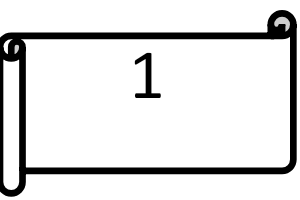 1- التعريف بالبحث :1-1  مقدمة البحث وأهميته :   تعد التربية الرياضية ميدان مهم من ميادين التربية والتعليم كونها تعد الفرد اعداد بدنيا ومهاريا وانفعاليا وفقا لميوله وانفعالاته , لذا اتجهت العديد من دول العالم إلى تطوير نظمها التربوية وإعادة النظر بين الحين والأخر بمناهجها الدراسية وسبل تطبيقها من خلال طرائق وأساليب التدريس في ضوء النظم التربوية المتبعة لتحقيق التدريس الفعال وما يتوفر من وسائل مساعدة تعليمية وفق منظور تكنولوجيا التعليم مما أدى بالعاملين في مجال التربية الرياضية وتدريسها على العمل الجدي لوضع علاجات وفق المسار التربوي كبدائل جديدة تتلائم مع تعلم تلك الألعاب وهذه المهارات والفعاليات وفق مستوى وقابليات وإمكانيات المتعلمين , لذا أظهرت العديد من الأساليب التعليمية المختلفة والتي وفرت فرصة اختيار الأسلوب الملائم لطبيعة وظروف وبيئة المتعلمين ليتمكن من تحقيق أهدافه التربوية والعمل على تنمية قدرات المتعلمين وتطويرها , لذا لا يوجد هناك أسلوب تعليمي واحد إذ أن لكل أسلوب هدفه وتطبيقه ومضامينه لذا وجب العمل وفق أساليب متعددة لمعرفة فاعلية أيهما في تحقيق نتيجة متميزة أكثر من غيره .    ولعبة كرة اليد من الألعاب الجماعية المنظمة والتي تمتاز بالدقة والسرعة والتشويق والأداء المنظم لذا فأن عملية النهوض في تعلم بعض المهارات هذه اللعبة لا يتم بالشكل المنشود إلا من خلال استخدام أساليب متعددة جيدة في إيصال المادة إلى المتعلم .    وتكمن أهمية البحث في معرفة مدى فاعلية استخدام أنواع متعددة من الأساليب التدريسية المباشرة في التربية الرياضية لغرض تطوير عملية التعلم لبعض المهارات في كرة اليد .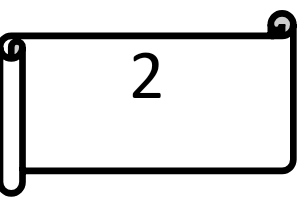 1-2 مشكلة البحث على الرغم من تعدد طرائق تدريس التربية الرياضية وأساليبها المختلفة لتدريس الألعاب و الفعاليات والمهارات الحركية لكن يبقى البحث عن الأسلوب التعليمي الأفضل والأمثل الذي يلائم هذه الفعالية وتلك المهارة ومقدار انسجامه مع قابليات وقدرات المتعلمين بمساعدة الوسائل التعليمية المتوفرة هي من الأمور الأساسية الضرورية التي تساهم في عمليه التعليم. حيث تعمل على الاقتصاد في الجهد واستثمارات للوقت للإسراع في العملية التعليمية ، اما مشكلة البحث على الرغم من تعدد طرائق التدريس المختلفة لكن البحث مستمر على الطرق المتنوعة ، ومن خلال الدروس العملية وجد الباحث تركيز بعض تدريسي المادة على طريقة واحدة وهي شرح المهارة وتنفيذ نموذج ثم تطبيقها من قبل الطالبات بدون إعطاء أي دور للطالبة .1-3 - هدف البحثالتعرف على مدى فاعليه استخدام الأساليب التدريسية ( الأمري – التبادلي ) في تعليم بعض مهارات كرة اليد . 1-4 – فرض البحث أن للأسلوب التبادلي الأفضلية في تعليم بعض المهارات بكرة اليد . 1-5 – مجالات البحث 1- المجال البشري :- لطالبات كلية التربية البدنية وعلوم الرياضة – جامعة القادسية للمرحلة الثانية .2- المجال الزماني :-  من 11/12/2022 الى 5/4/20233- المجال المكاني :- القاعة الرياضية الداخلية – كلية التربية الرياضية – جامعة القادسية 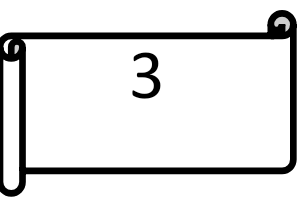 الفصل الثاني٢_ الدراسات النظرية والمشابهة
2 – 1 الدراسات النظرية2 – 1- 1 التدريس وعلاقته بالتعليم2-1-2 الأساليب التدريسية3-1-2 التعلم والتعلم الحركي4-1-2 مراحل التعلم الحركي5-1-2 مفهوم المهارة الحركية الرياضية6-1-2 المهارات الأساسية بكرة اليد2-2 الدراسات المتشابهة
1-2-2 دراسة وداد محمد رشاد المفتي الباب الثاني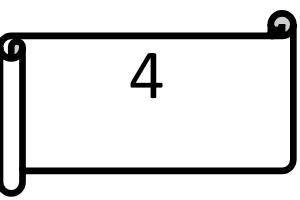 2 – الدراسات النظرية والمشابهة 2 – 1 الدراسات النظرية2 – 1- 1 التدريس وعلاقته بالتعليم : لكل مفهوم من هذه المفاهيم معنى يختلف عن الاخر فالتدريس يختلف عن التعليم والى ذلك ذهب عباس السامرائي وعبد الكريم السامرائي( 1991) بقولهما " ان التدريس غير التعليم لان التدريس يعني بصورة شاملة الاخذ والعطاء او الحوار والتفاعل بين المدرس والطالب بينما التعليم يعني العطاء من جانب واحد فالتدريس مفهوم اشمل واعم من التعليم اذ من حق المتعلم ان يحيط بالمعارف المتوافرة من جهة ومن جهة أخرى الأحاطه بالطرائق التي توصل إلى هذه المعارف بمجرد خفضها وتمديدها"(1) ، ويؤكد ذلك عدنان جواد وأخرون (1989) أبان للتدريس غاية أهم من التعليم وهي (التربية) وله أهداف أسمى من معلومات تلقي ومعارف تكتسب بل إلى تنمية القابليات، واكتساب المهارات والخبرات التحضير وإعداد الفرد للمستقبل (٢) ، فعلى المدرس ألايكتفي بان يذكر أو يوضح إلى الطالب ما يريد له تعلمه وإنما لا بد له من أن يقود التجربة الفعلية للرغبة في التعلم ، فالتوضيح أو القول إنما هو خطوه واحده في عملية التدريس (٣)
2-1-2 الأساليب التدريسية : أن مجموعه الأساليب التي جاء بها موستن أعطت للمدرسين حرية بالانتقال من أسلوب إلى أخر واستعمال مناسب حسب الحاجة وحسب الفروق الفردية للطالب ولمحيط للمدرسة ومكانتها والغرض الذي يراد تدريسه (٤) ويذكر عادل عوده (٢٠٠٥) نقلا عن محمود داوود بان مجموعه الأساليب هي نظريه في العلاقات بين المدرس والطالب والواجبات التي يقومون بها وتأثيرها على تطور الطالب (٥) كما تعرف أساليب التدريس "بأنها مجموعه علاقات تنشأ بين المدرس والطالب هذه العلاقات تساعد المتعلم على النمو واكتساب المهارات في الأنشطة الرياضية"(٦)(١)عباس السامرائي وعبد الكريم محمود السامرائي : كفايات تدريسية في طرائق تدريس التربية الرياضية ، جامعهالبصره ،مطبه دار الحكمه ، 1991ص102 .(٢)عدنان جواد الجبوري وأخرون: المبادئ الأساسية في طرائق تدريس التربية الرياضية ، ألبصره ، مطبعة التعليم العالي ، 1989، ص 30 .19
(3)عبد الفتاح لطفي : الوسيط في طرائق تدريب التربية الرياضية، الاسكندريه ، دار الكتب الجامعية ،١٩٩٨ ص١٣٤(4)علي الديري احمد بطانية : أساليب تدريس التربية الرياضية ، الأردن ، دار الأمل للنشر والتوزيع ،1987 ص 56
(٥)عادل عوده قاطع : تأثير أساليب تدريسية في استثمار الوقت وتعلم عدد من المهارات الاساسيه بكره القدم رسالة ماجستير غير منشورة، جامعة بابل،2001 رص12.
(6)عدنان عبد الكريم و التدريس للتعليم في التربية الرياضية والبدنية، الاسكندريه مطبعه منشاة المعارف ،1990 ص 79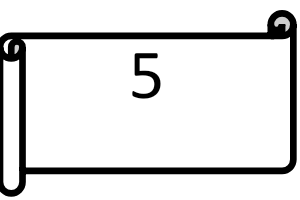 وقد أشار جمال صالح عن ( موستن) إلى أنواع هذه الأساليب وهي :( ١)١- الأسلوب الامري.                                 ٢- الاسلوب التبادلي ٣- الأسلوب التدريسي.                               ٤- الأسلوب التدريسي الذاتي٥- أسلوب فحص النفس (المراجعة الذاتية )        ٦- أسلوب الاحتواء والتضمين ٧- أسلوب اكتشاف الموجة                           ٨- الأسلوب المتشعب٩- أسلوب تصميم تلميذ                              ١٠- أسلوب المبادرة - الأسلوب الأمري :
يعد الأسلوب الأمري في عملية التدريس الأسلوب الأول في مجموعه الأساليب ، ويكون المعلم هوالمسيطر الوحيد والذي يقوم باتخاذ جميع القرارات في مرحلة ما قبل الدرس التحضير و مرحله تطبيق الدرس (الأداء) وكذلك مرحلة ما بعد الدرس (التغذية الراجعة والتقويم) أما الطالب فيكون دوره هو القيام بعملية الأداء والالتزام بتطبيق تعليمات المعلم والطاعتها وهو أسلوب إصدار الأوامر ، اذ انه أسلوب فوري للاستجابة لقرار المعلم وحسب المواصفات التي يحددها المعلم ويتميز بالتناسق
والدقة والضبط مع ضمان سلامة الأداء (٢)وقد حدد عباس ومحمود السامرائي (1991) مميزات الأسلوب الأمري وعيوبه كالآتي : مميزاته:١-يستخدم هذا الأسلوب مع المبتدئين والطلاب الصغار.٢- لا يمكن استخدامه في الفعاليات الصعبة لغرض السيطرة على أداء تلك الفعاليه.٣- يستخدم في تصحيح الأخطاء الشائعة عند الاداء .عيوبه :١-لا يراعي الفروق الفردية في قابليات الطلاب .٢-لا يعطي هذا الأسلوب الفرص الكافية في مشاركة الطالب في اتخاذ القرارات٣٣- لا يساعد هذا الأسلوب على النمو الذهني للطالب ولا يعطيه فرصة الإبداع .٤- لا يطور هذا الأسلوب الجوانب الاجتماعية بين الطلبة .—————————————————————————(1)موستن شورت : تدريس التربية الرياضية و الترجمة( جمال صالح ، وزارة التعليم العالي والبحث العلمي و جامعة بغداد، 1991 م49 . (2) عفاف عبد الكريم : طرق تدريس التربية الرياضية ، الاسكندريه ، دار النشر للمعارف ، 1997، ص 9.
(3) عباس السامرائي وعبد الكريم محمود السامرائي : مصدر سبق ذكره ، 1991، ص 79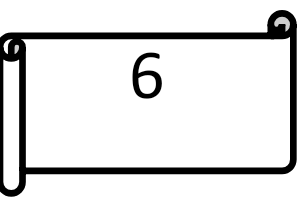 ٢- الأسلوب التبادلي :في هذا الأسلوب يمكن إعطاء الطالب دورا رئيسيا في العملية التعليمية حيث تحول له قرارات أكثر وهذه القرارات تختص بالتقويم ليعطي تغذيه راجعه مباشرة لزميله في مرحلة تطبيق المهارات لغرض تصحيح المسار الحركي للأداء لغرض بلوغ الهدف المنشود من ممارسة العمل ،ويقوم المدرس في هذا الأسلوب بتقسيم الطلبه إلى أزواج وفقا لمقاييس ( الطول والوزن  او من يختاره الزميل ) ويكون أحد الطلاب مؤديا والأخر مراقبا ، وهذا الأخر يكون دوره إعطاء الإيضاحا وتصحيح الأخطاء مستندا على المعلومات التي سبق أن أعدها المعلم وشرحها في الصف في القسم  التعليمي من الدرس (١) وقد حدد عباس ومحمود السامرائي (1991)مميزات الأسلوب التبادلي وعيوبه كالاتي (2) مميزاته :يفسح المجال أمام كل طالب أن يتولى مهام التطبيق .٢- يفسح المجال للمتعلم عن كيفية إعطاء التغذية الراجعة في الوقت المناسب .٣- يفسح المجال لممارسة القيادة لكل طالب .٤- يكون الطالب مجال واسع للإبداع في تنفيذ المهام .٥-تطور الجانب الاجتماعي والسلوكي . عيوبه :١- يحتاج إلى أجهزه وأدوات كثيرة .٢- تكثر فيه المناقشات بين الطلاب حول تنفيذ الواجب .٣- تكثر فيه الاستعانة بالمدرس حول الأشكال وتنفيذ الواجب .
4- كثرة ضغوط العمل على المدرس .(١) محسن محمد حفص : المرشد في تدريس التربية الرياضية و الأسكندرية منشأة المعارف بالأسكندرية ، 1997، ص49 . (٢) عباس السامرائي وعبد الكريم محمود السامرائي : مصدر سبق ذكره ، 1991، ص 79.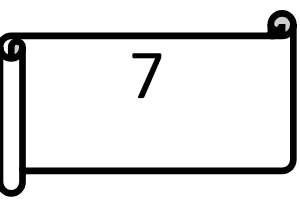 ٢-١-٣ التعلم والتعلم الحركي : لقد وضع العلماء والباحثون اهتمامهم وتركيزهم على موضوع التعلم وأعطوا له بحسب وجهة نظر كل واحد منهم تعريفا ، ولا يمكننا الاعتماد على تعريفمحدد واحد لوصف تلك الظاهرة بصورة دقيقة وشاملة ، وهذه التعريفات ربما تكون مختلفة فيالتعبير ولكنها تعطي أفكار (1977) التعلم بأنه "نشاط ذاتي يقوم به المتعلم ليحصل على استجابات ويكون موالف يستطيع متشابهة في المعنى ، وسوف نتطرق إلى بعض من هذه التعريفات فقد عرف فاخر عاقل بواسطتها أن يجابه كل ما يعترضه من مشاكل في الحياة (1) ، في حين عرفه وجيه محجوبا (1989) بأنه "سلسلة من المتغيرات تحدث خلال خبره معينه لتعديل سلوك الإنسان وهو عمليه تكيف الاستجابات لتناسب المواقف المختلفة والتي تعبر عن خبراته وتلاؤمه مع المحيط (2) ، ويرى قاسم لزام (1997) بانه "مجموعة من العمليات التي تتم من خلال انتقال المعلومات من المعلم إلى المتعلم (3) ، ويری موفق اسعد (2008) بأنه "حاله داخليه لا يمكن ملاحظتها مباشرة بل يمكن الاستدلال عليها من سلوك الفرد (4) . وبعد أن تم توضيح مفهوم التعلم نتناول مفهوم التعلم الحركي والذي يعد أحد الأسس التي تعتمد عليها العملية التعليمية حيث قام المختصون والباحثون بمحاولات عديدة لإعطاء مفهوم واضح له وسوف تأخذ بعض هذه التعريفات فيعرفه احمد توفيق (1991) بانه اتعلم الحركات والمهارات التي تكسب الفرد القدرة على أداء شيء جديد (5) ، كما يرى مفتي إبراهيم(1998) بان التعلم الحركي هو "إجادة للمهارة الحركية الحسية ناتج عن قيام المتعلم بجهد مما يؤدي إلى تغير سلوكه الحركي إلى الأفضل"(6) ، ويذهب يعرب خبون (2002) إلى أنه "تغير دائم في السلوك الحركي نتيجة التكرار والتصحيح (٧) .(١)فاخر عاقل : التعلم ونظرياته ، بيروت ، دار العلم للملايين ، 1977، ص 11.
(2) وجيه محجوب: علم الحركة )التعلم الحركي( ، الموصل ، دار الكتب للطباعة والنشر ، 1989، ص12 . (3) قاسم الزام : اثر بعض طرائق التعلم في الاكتساب وتطور مستوى الأداء في المهارات المغلقة والمفتوحة ، أطروحة دكتوراه ، كلية التربية الرياضية ، جامعة بغداد ،1997 ، ص 111.(4) موفق اسعد محمود : التعلم والمهارات الاساسيه بكره القدم ، دار دجله ،عمان، 2008، ص18 .(5) احمد توفيق الجانبي : تأثير استخدام جهاز حصان القفز النبضي المقترح في سرعه تعلم قفزة اليدين الاماميه . رسالة ماجستير ، كلية التربية الرياضية و جامعه بغداد ،1991، ص 23. (٦) مفتي إبراهيم حماد ، التدريب الرياضي الحديث بطا ، القاهرة بدار الفكر العربي ، 1998، ص50 .
(7) يعرب خبون : التعلم الحرکی بين المبدأ والتطبيق ، بغداد مكتبة الصخرة للطباعة، 2002، ص 17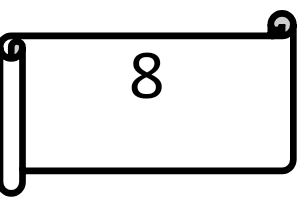 ٢-١-٤ مراحل التعلم الحركي : لقد أجمع العلماء والباحثين بان هناك مراحل تعلم مختلفة من حيث الشكل والمضمون يمر بها التعلم الحركي ، وقد تم تقسيم هذه المراحل إلى العديد من التقسيمات ،ومن أبرز تلك التقسيمات هو تقسيم کورت ماينل"(١٩٨٧) الذي قسم مراحل التعلم الحرکی طبقا لضبط المحتوى ولنتيجة مستوى التوافق الحركي إلى (1) : المرحلة الأولى : تطور التوافق الخام .المرحلة الثانية : تطور التوافق الجيد للحركة التوافق الدقيق للحركة المرحلة الثالثة : تثبيت التوافق الدقيق وتطوير الانسجام اللوضعيات المختلفة ( الاليه).٢-١-٤-١ تطور التوافق الخام : تبدأ هذه المرحلة التعليمية بإيصال المعلومات من المعلم إلى المتعلم من خلال الشرح الشفوي للمهارة أو عرض النموذج العلمي من قبل المعلم أو باستخدام الطريقتين معا أي الشرح الشفوي وعرض النموذج معا ، وفي هذه المرحلة يؤدي المتعلم الحركة بشكل أولي إذ يتعلم سير الحركه الاساسيه بشكل خام وهو يختلف عن الشكل الأولي للحركة (2) . ويشير مروان عبد المجيد (2000) إلى أن التوافق الخام لأيتم إلا بعد إجراء الحركة ومن خلال التكرار يأتي الشكل الخام وهذا يعني أن المتعلم قد استوعب الشكل الخام للحركة ، ولكن الأداء يتميز باستعمال جهد عالي واشتراك عضلات ليس لها علاقة بالمهارة وإثارة خلايا عصبية أكثر مما يحتاجه الواجب الحركي وهذا مايوضح سبب وجود الحركات الزائدة والاضافيه وبالتالي يزداد مقدار القوةالمبذولة في بداية التعلم (3) ، ومن مميزات هذه المرحلة (4) :١ - لا تتوازن مصروف القوي والجهد مع متطلبات المهارة .2 - انعدام الانسيابية (زمان ، مكان) .3 - تأخر الانتقال بين الأجزاء الثلاثة للحركة .4 - التعامل مع الاجهزه غير مناسب . ٥- التوقع الحركي ضعيف لقلة المعلومات الموجودة في الذاكرة الحركية ،6 - الإحساس بالتعب مبكر نتيجة للعمل العضلي الكبير الذي تشترك فيه عضلات ليس لها دور بالمهارة .(1) كورت ماينل : التعلم الحركي (ترجمه) عبد علي نصيف ، الموصل ودار الكتب للطباعة والنشر. 1987 ص 151 .(2) عبد الله حسين اللامي و أساسيات التعلم الحركي الديوانية ، مجموعة مؤيد الفنية ،2006 ، ص6 . (3) امروان عبد المجيد إبراهيم : أسس علم الحركة في المجال الرياضي و طا ، عمان ، مؤسسة الوراق للنشر والتوزيع ، 2000 ص216 الوجيه محجوب : 1989 .ص 57 .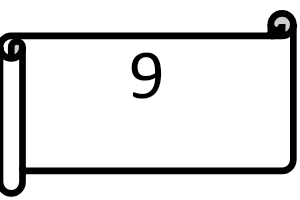 ٢-١-٤-٢ تطور التوافق الجيد التوافق الدقيق للحركة : وتهدف تلك المرحلة للتخلص من معظم الأخطاء الفنية الكثيرة التي تميزه بها المرحلة التعليمية الأولى حتى تبدو الحركة نظيفة خاليه منالحركات الزائدة ، وفي هذه المرحلة تزداد مقدرة المتعلم على أداء الحركة دون تأثره بالمحيطالموجود فيه حتى يمكنه التركيز على الأداء وكذلك تزداد مقدرة المتعلم على توزيع القوه المبذولة عند الأداء الحركي على أجزاء الحركة توزيعا ويؤكد ماينل ( 1987) "إننا نسمي نتائج المرحلة الثانية بالتوافق الحقيق أي الوصول إلى مرحله عاليه التنظيم وعمل القوى والأجزاء الحركية والأقسام الحركية كما يصبح السير الحركي متناسق وانسيابي وتختفي الحركات الزائدة والمصاحبة ، وبالنسبة لتوجيه الأداء الحركي يصبح بسيطرة أكثر مع دقة الهدف (1) ، ومن مميزات هذه المرحلة (٢) :١ - لأداء أكثر اقتصادية في الجهد المبذول .2 - الوقت المستنفد أطول من المرحلة الأولى .٣ - التركيز على تصحيح الأخطاء .4- نقل العمليات العضلية والتركيز على تصحيح التوقيت وتوافق كل جزء من المهارة  ٥- تركيز المدرب على التغذية الراجعة من جانبه أضافه إلى التغذية الراجعة التي يحصل عليهاالمتعلم من خلال مراكز الإحساس .٢-١-٤-٣ تثبيت التوافق الدقيق وتطوير الانسجام للوضعيات المختلفة (الالية): أن هذه المرحلة تشمل سير التعلم من مرحلة التوافق الدقيق حتى مرحلة التي يتمكن منها المتعلم من أداء الحركة بنجاح تحت جميع الظروف وحتى تحت المتطلبات الصعبة الغير متعود عليها، كما يجب أن يحل الواجب في المناسبات وتحت ظروف صعبة مع ضمان انسجام البناء الحركي والتكنيك مع الهدف ومع غرض الحركة وهذا يعني تهيئة جميع المتطلبات للحصول على الانجاز الرياضي العالي (3) ، وخلال هذه المرحلة نلاحظ أن الرياضي له ألقدره على استيعاب الحركة إراديا مع التعرف على تفاصيلها وثباتها بنفس الوقت كما يكون واجب المدرب هو توجيه انتباه الرياضي لنواحي الأداء المهمة ومساعدته على اكتساب خفايا المهارة الحركية ، أما الرياضي فيقوم بتكرار الحركة بالطرق الصحيحة وفقا لتوجيهات وتعليمات المدرب . (1) ابسطويسي احمد : أسس ونظريات الحركة ، ط ا، القاهرة ، دار الفكر العربي ، 1996 ص84-86 . (2) كورت ماينل : مصدر مسبق ذكره ، 1987، ص 162 . (3) مفتي إبراهيم حماد : التدريب الرياضي الحديث تخطيط وتطبيق وقياده ، وط2 ، القاهرة ، دار الفكر العربي ، 2001، ص109 .
(4) نجاح مهدي شلش وأكرم محمد صبحي : التعلم الحرکی، ط2، الموصل ، دار الكتب للطباعة والنشر، 2000 ،ص 88 .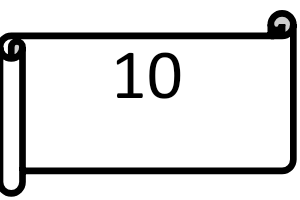 لذلك عدت هذه المرحلة عملية ممارسة واكتشاف خصائص المهارة الحركية (1) ، ومن مميزات هذه المرحلة (٢) :1- أمكانية الأداء تحت ظروف مضادة خارجية وداخليه وبمستوى مميز.2- اختفاء الزوايا الحادة نهائيا في مسار الحركة حيث يصبح مسار الحركة على شكل أقواس نموذجية .3- ثبات واستقرار حركي مع توافق كبير مع أجزاء الحركة وتوافق عضلي عصبي مميز . ٤- الإيقاع والتوقع والانسياب الحركي في كل صوره لهم . ٥- إحساس حركي كبير مع سيطرة كاملة على الحركة.٢-١-٥ مفهوم المهارة الحركية الرياضية : المهارة في الحياة العامة هي القدرة الفنية أو النوعية على انجاز عمل ما فالحركة مظهر عام والمهارة صيفة الحركة أذا ما كررت بمسار واحد ووقت واحد وباتجاه معين وقوة معينه ولها بداية ولها نهاية تسمى مهارة (3) ، أما المهارة في المجال الرياضي فهي قدرة عالية على الانجاز سواء كانت بشكل فردي أو داخل فريق أو ضد خصم أو بأداة أو بدونها (4) ، أما المهارة في كرة اليد فهي قابلية التواجد في المكان الصحيح والزمان الصحيح واختيار الفن الجدي عند الطلب فالأساس المهاري يرتبط باتخاذ القرارات والاختيارات (5)٢-١-٦ المهارات الأساسية بكرة اليد: إن المهارات الأساسية لأي لعبه من الألعاب الرياضية ومنها كرة اليد هي الركيزة الأساسية التي تستند عليها اللعبه ، ويتوقف نجاح اللاعب والفريق على مدى إتقانها ، وقد عرف يوسف لازم (1998) المهارات الأساسية بكرة اليد بأنها "تكنيك اللعبة والأداء الذي يقوم به اللاعب مع الكرة مباشرة أو الحركات التي يؤديها في المنطقة القريبة من الكرة أو كلاهما بشكل أساسي لتحقيق التكنيك العالي ،اما حنفي محمود( 1994) فيرى ان المهارات الأساسية بكرة اليد تعني " كل الحركات الضرورية الهادفة التي تؤدي بغرض معين في اطار قانون كرة اليد، سواء كانت هذه الحركات بالكرة او بدونها (6) .
(1) عبد علي نصيف وقاسم حسن حسين : مبادئ علم التدريب الرياضي، بغداد ومطابع التعلم العالي ، 1988 ص 200.(2) مروان عبد المجيد إبراهيم : مصدر سبق ذكره ، 2000 ، ص 242 .(3) علي مصطفى طه : نظرية الدوائر المغلقة للتعلم الحركي ، طا ،القاهرة ، دار الفكر العربي ، 1999 ، ص20 (4) وجيه محجوب : التعلم وجدولية التدريب و بغداد ، مكتب العادل للطباعة الفنية ،2000، ص 131-132. (5) طلحة حسام الدين : الميكانيكية الحيوية (الأسس التطبيق والنظرية) ، القاهرة ، دار الفكرالعربي ، 1993، ص 11.
(6) حنفي محمود مختار : الاسس العلمية في تدريب كرة اليد ، القاهرة ، دار الفكر العربي ، 1994،ص 65 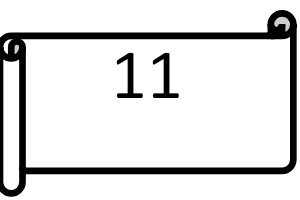 
ان المهارات الاساسية في كرة اليد والتي تكون بالكرة وهي:١- مسك الكرة وأستقبال الكرة ٢- المناولة ٣- التصويب ٤- الطبطبة ٥- الخداع بالكرةاما المهارات التي اشتمل عليها البحث فهي:١- مسك الكرة واستقبال الكرة :مسك الكرة:الطريقة الصحيحة لإمساك الكرة لها أهميتها القصوى فهي تحسن القدرة على رمي الكرة بطريقة سليمة وبدقة وينطبق ذلك على مختلفالأساليب الممكنة لرمي الكرة. يتم بسط أصابع اليد بأقصيما يمكن بحيث أن يمسك الإبهام والخنصر الكرة بشدة، يقوم هذان الاصبعان بتوجيه الكرة في الإتجاه المطلوب أما الأصابع الوسطي الثلاثة الأخرى فتكون منفرجة عن بعضها قليلا وتستخدم لزيادة سرعة الكرة عند مغادرتها لليد، يجب أن تلامس الكرة فقط المحيط الخارجي للكف.من أكثر الأخطاء شيوعا أن تكونالمسافة بين الإبهام والخنصر إلى حد ما قصيرة أو أن تلامس الكرة راحة اليد بالكامل. تعتمد تمارين إمساك الكرة (وإلتقاطها) على اسقاط الكرة أرضا وإلتقاطها باستخدام يد واحدة فقط ويجب أن توجه راحة اليد إلى أسفل.انواع مسك الكرة:أ ـ باليديـن      ب ـ بيد واحدة• استقبال الكرة :يعني استقبال الكرة والاستحواذ عليها والسيطرة عليها بعيدا عن متناول المنافس وهي تتم باستخدام اليدين معا دائما حتى في المستويات العليا للاعبين. يعد استقبال الكرة من المهارات الأساسية المهمة في لعبة كرة اليد "إذ يعتمد الهجوم على الاستلام الصحيح والدقيق للكرة سواء أكان ذلك من الثبات ام الحركة ام القفز ام في أي اتجاه كانت،كما إن إتقان هذه المهارة يساعد اللاعب على سرعة التصرف وغالبا ما يكون الفريق الفائز هو ذلك الفريق الذي يرتكب لاعبوه اقل عدد من الأخطاء عند استلام الكرة .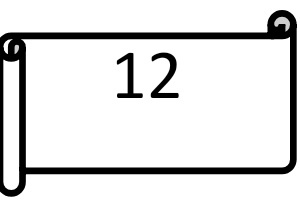 ينقسم استقبال الكرة في كرة اليد حسب حالة الكرة إلى :1- لقف الكرة:- وهذه المهارة تؤدى لاستقبال كرة يسهل الاستحواذ عليها أثناء اندفاعها في اتجاه اللاعب في الهواء فينقض عليها اللاعب ليلقفها ويضمها بكلتا يديه في اتجاه صدره .2- إيقاف الكرة:- للتغلب على سوء التمرير او قوته الزائدة يستخدم اللاعب يده او ذراعه او ذراعيه معا لقطع مسار الكرة فتسقط أمامه على الأرض مما يسهل عليه بعد ذلك الاستحواذ عليها أثناء ارتدادها من الأرض.3- التقاط الكرة:- في بعض المواقف يجد اللاعب الكرة ملامسة للأرض سواء ساكنة او متدحرجة ومن ثم يؤدى عملية انقضاض فجائي على هذه الكرة لرفعها عن الأرض باليدين مع ا والاستحواذ عليها ومتابعة الحركة.2- مناولة الكرة :إن مناولة الكرة يعد من أيسر وأسهل السبل لنقل الكرة من مكان إلى آخر بالملعب فالفريق الذي يجيد أفراده المناولة السريعة المتقنة يعد من الفرق التي يصعب التغلب عليها حتى اذا كان هذا الفريق لا يجيد أفراده التصويب من المسافات المتوسطة والبعيدة .ويذكر البعض إلى أن المناولة تسهم في نقل الكرة إلى أحسن الأماكن المناسبة للتصويب على الهدف ، وتدل المناولات السريعة الصحيحة على مستوى الفريق ، المناولة الدقيقة في الوقت المناسب يجعل الكرة وكأنها لاعب ثامن في الفريق نظرا لان الكرة تطير بسرعة تفوق أسرع لاعب ، ويجب مراعاةالمناولات بين أفراد الفريق ترمي في النهاية إلى اقصر طريق عملي لتصويب الهدف .ولأداء المناولة هناك بعض المتغيرات التي يتطلبها الأداء الفني والخططي في المباريات يمكن تحديدها بما يأتي :١- التمرير القوي: كما في حالة التمرير طويل المدى عند الهجوم الخاطف أي مع التفوق العددي للمهاجمين عن المدافعين او التمرير بحدة إلى زميل ليصعب الإعاقة بواسطة المدافع كما هو الحال عند التمرير لمهاجمي الدائرة .2- مسافة التمرير: التمرير قصير المدى يستخدم لمهاجم الدائرة او اللاعب المجاور،أما التمرير طويل المدى فيستخدم عند محاولة تغيير التمرير من جانب لآخر.3- اتجاه التمرير: التمرير أماما او خلفا او التمرير المتقاطع او الطولي مع ملاحظة الابتعاد عن التمرير المتقاطع البطيء في المنطقة الدفاعية.4- ارتفاع التمرير : يؤدي التمرير غالبا من مستوى الرأس ، وفي بعض الأحيان يمكن التمرير على شكل قوس او التمرير المرتد من الأرض من خلال المدافعين.5- توقيت التمرير: التمرير السريع لإجهاد المنافسين ، أما التمرير البطيء فيتم لكسب المزيد من الوقت. 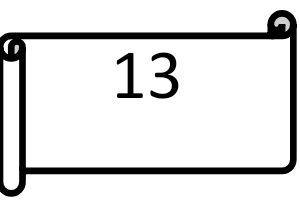 3- التصويب :هو الحركة النهائية لكافة الجهود المهارية والخططية التي استخدمت لوصول اللاعب إلى وضع التصويب فإذا فشل في إحراز هدف فان جميع تلك الجهود تذهب سدى فضلا عن فقدان الكرة وتحوله من الهجوم إلى الدفاع.إن مهارة التصويب التي يعشقها كل من اللاعب والمتفرج هي التي تبث روح الحماسة في المباراة وتدفع اللاعبين إلى بذل مزيد من الجهود لتحقيق الفوز والفريق الذي يجيده لاعبو التصويب تكون معنوياته عالية وثقته بنفسه كبيرة وتعد هذه الصفات من أهم أسباب الفوز.العوامل المؤثرة في نسبة نجاح التصويب : 1- زاوية التصويب : كلما كبرت زاوية التصويب ( المنطقة المواجهة للهدف ) كلما كانت نسبةالنجاح اكبر.
2- مسافة التصويب : كلما قصرت المسافة ساعد ذلك على نجاح التصويب3- منطقة التصويب ( بالنسبة للمرمى ) : كلما كانت الكرة موجهة إلى الزاوية أو المناطق الحرجة بالنسبة لحارس المرمى كلما صعب عليه صدها.4- سرعة الكرة ودقتها : كلما كانت الكرة قوية ودقيقة كان عنصر المفاجئة اكبر لحارس المرمى وبهذا نسبة النجاح تكون أكثر احتمالا.أنواع التصويب : أولا : التصويبة السوطية : وتعد من أكثر التصويبات شيوعا في كرة اليد ، وهي الأساس لكافة أنواع التصويب الأخرى ويمكن تعلم باقي أنواع التصويب بسهولة بعد إتقانها.وتتم بعدة طرائق هي:1- من فوق الرأس : وتتم بطريقتين:أ- بخطوة ارتكاز : راجع المناولة السوطية من فوق الرأس التي سبق شرحها ، حيث يتم أداء المهارة نفسها ولكن باستخدام قوة رمي اكبر.ب - مع اخذ ثلاث خطوات : ويتم أداؤها بان يمسك اللاعب الكرة أمام الصدر ثم يبدأ اللاعب الأيمن باخس خطوة برجله اليسار ثم يأخذ الخطوة الثانية برجله اليمين ويسحب الكرة بيده اليمنى إلى الخلف والى الأعلى إلى إن تشكل الزاوية بين العضد والساعد حوالي 90 وبين العضد والجذع 90 أيضا . ثم يستمر فتل كتف ذراع الرمي إلى الخلف عكس اتجاه الرمية ورجوع الكرة خلفا أيضا بحيث يواجه كتف اليسار الهدف . وبعد ملامسة القدم اليمنى للأرض ينتقل وزن الجسم على الرجل اليمنى وتبدأ حركة الرمي بالذراع اليمنى مع رفع القدم اليسرى لأخذ الخطوة الثالثة حيث تتم بحركة امتداد للجذع للأمام مع النقل الحركي للذراع الرامية بحركتها للأمام ثم ترمى الكرة بقوة مع توجيهها بالرسغمن مستوى الرأس.٣- من مستوى الحوض والركبة 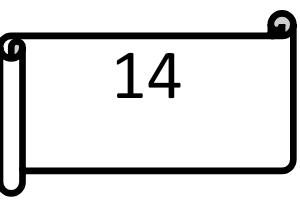 ثانيا : التصويب من القفز : ويتم من :1- القفز عاليا : وهي تصويبه سوطيه من فوق الرأس من القفز ، ويستخدم للتصويب من خارج منطقة الرمية الحرة أو بحدودها ضد حائط الصد الذي يشكله المدافعون أمام المهاجم . ويتم التصويب بالقفز عاليا بأخذ ثلاث خطوات ( يسار ، يمين ، يسار) بالنسبة للاعب اليمين . حيث تمسك الكرة أولا باليدين ويقطع اللاعب الخطوة الأولى بالقدم اليسرى وتتحرك الكرة باليدين ناحية الذراع الرامية ، ثم يقطع اللاعب الخطوة الثانية بالقدم اليمنى ، حيث تنتقل الكرة إلى اليد اليمنى لتبدأ الحركة التحضيرية للرمي ، وبعد ذلك يقطع اللاعب الخطوة الثالثة بالقدم اليسرى التي يقفز عليها بقوة للأعلى ويلاحظ هنا ثني الرجل اليمنى وامتداد الرجل اليسرى واستمرار حركة الذراع الرامية خلفا عاليا على شكل نصف دائرة في حين تكون الكتف اليسرى مؤشرة للأمام . بعدها تتم حركة التصويب عندما يصل اللاعب إلى أقصى ارتفاع فتتحرك الذراع الرامية بسرعة نحو الأمام والأسفل بحركة سوطيه ثم تستمر حركة الذراع الرامية نحو الأمام لتصاحب الكرة لأطول مسافة ممكنة مع التأكيد على التوجيه بالرسغ . ثم يهبط اللاعب على القدم اليسرى أي بقدم الارتقاء نفسها وأحيانا بالقدمين سوية. ويمكن أداء هذه التصويبة بخطوتين فق ( يمين – يسار ) في حالات معينة مثل عدم وجود مسافة كافية أو إذا أراد اللاعب إن يستغل فرصة للتصويب بشكل أسرع.
2- القفز أماما : ويتم بأداء مشابه للتصويب بالقفز عاليا إلا إن القفز يكون هنا للأمام وليس للأعلى. إن الغاية من هذا التصويب هو الابتعاد عن المدافعين والتصويب دون إعاقة ، وتؤدى هذه ألتصويبه من خلال دخول المهاجم السريع خلال ثغرة بين المدافعين عند منطقة المرمى وبقطع ثلاث خطوات ، وكذلك عند انفراد المهاجم بحارس المرمى مما يؤدي إلى زيادة الاقتراب من المرمى وتهيئة فرصة أفضل للتصويب بعد ملاحظة حركة حارس المرمى.ثالثا : التصويب من السقوط : ويتم من:١- السقوط الأمامي.٢- السقوط الجانبي . ويتم من: أ- السقوط عكس ذراع الرمي.ب - السقوط ناحية ذراع الرمي.٤- الطبطبة :يتعمد اللاعبين طبطبة الكرة على الأرض مرة أو مرتين على الأقل قبل أداء أي مهارة هجومية في كرة اليد وهي من المهارات الهجومية. 5- الخداع بالكرة :هو عملية تمويه لإخفاء الحركة والغرض منه الهاء المدافع، ويكون الخداع أثناء تحضير الهجمة، وهو من المهارات الهجومية الحركية المهمة في كرة اليد والتي تستخدم كوسيلة لتمويه المنافس، وكلما أتقن اللاعب حركات الخداع كلما استطاع مفاجأة الخصم والتغلب عليه.أنواع الخداع بالكرة كالاتي:– الخداع البسيط. – الخداع المركب. – خداع المظلة.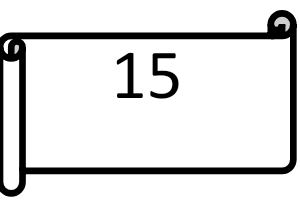 ٢- الدراسات المتشابهة :٢-٢-١ دراسة وداد محمد رشاد المفتي (2000) (1)(تأثير استخدام بعض الأساليب التدريسية على تعلم بعض المهارات الهجومية في كرة السلة و استثمار وقت التعلم الأكاديمي) ( الأهداف ) : -١- معرفة تأثير استخدام بعض الأساليب التدريسية على تعلم بعض المهارات الهجومية بكرة السلة٢- معرفة مدى استثمار وقت التعلم الأكاديمي في الأساليب التدريسية المستخدمة في درس كرة السلة.الإجراءات:استخدمت الباحثة المنهج التجريبي ، واشتملت العينة على (68) طالب من المرحلة الأولى كلية التربية رياضية - جامعة المثنى . وقد قسمت العينة على أربع مجاميع تدرس كل مجموعة بأسلوب من الأساليب ( الأمري ،التدريبي ، التبادلي ، فحص النفس).الاستنتاجات : ظهر أن أفضل مجموعة في مستوى التعلم كانت مجموعة الأسلوب التدريبي تليها مجموعة الأسلوب التبادلي .أوجه التشابه والاختلاف بين الدراستين:تشابه بعض الأساليب المدروسة.العينة المرحلة الأولى اما الدراسة الحالية المرحلة الثانية .اختلاف المهارة المدروسة.(١) وداد محمد المفتي : تأثير استخدام بعض الأساليب التدريسية على تعلم بعض المهارات الهجومية بكرة السلة واستثمار وقت التعلم الأكاديمي أطروحة دكتوراه غير منشورة ، كلية تربية رياضية - جامعة بغداد ، 2000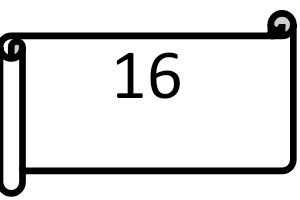 الفصل الثالث٣- منهجية البحث واجراءاته الميدانية٣-١ منهج البحث٣-٢ مجتمع البحث وعينته٣-٢-١ التجانس٣-٢-٢ التكافؤ3-3 أدوات البحث والاجهزة المستخدمة٣-٤ تحديد بعض المهارات الاساسية بكرة اليد وتحديد الاختبارات الخاصة بكلمهارة٣-٥ الاختبارات المستخدمة٣-٦ التجربة الاستطلاعية٣-٧ الاسس العلمية للاختبارات٣-٧-١ صدق الاختبارات٣-٧-٢ ثبات الاختبار3-7-3 موضوعية الاختبار٣-٨ اجراءات البحث الميداني٣-٨-١ الاختبارات القبلية٣-٨-٢ المنهج التعليمي٣-٨-٣ الاختبارات البعدية٣-٩ الوسائل الاحصائية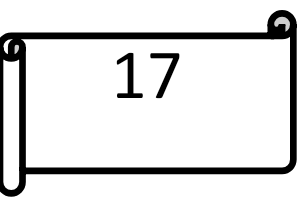 3 - منهجية البحث وإجراءاته الميدانية :3-1 منهج البحث : أن طبيعة المشكلة هي الأساس التي يتم من خلاله اختيار منهج البحث لذلك استخدم الباحث المنهج التجريبي ذو المجموعتين المتكافئتين لملاءمته طبيعة هذه الدراسة وأهدافها.3-2 مجتمع البحث وعينته : تكون مجتمع البحث من طالبات المرحله الثانيه في كليه التربيه البدنيه وعلوم الرياضه /جامعه القادسيه للعام الدراسي 2021_2022 البالغ عددهم (37)طالبة موزعات على شعبتين (أ_ب) وتم استبعاد3  طالبات كونهم حوامل و(٢) طالبات كونهن ممارسات للعبه كره اليد وتم بالطريقة العمدية اختبار شعبه(أ) تنفذ الأسلوب الأمري وشعبه (ب) الاسلوب التبادلي. وبعدإجراء التجانس والتكافؤ قام الباحث بإجراء تجربته الميدانية على عينة من (٣٢) طالبا يمثلون شعبتين (أ- ب) وبواقع (١٦)طالبه من كل شعبة وكانت نسبة العينة من مجتمع الأصل تساوي (٧٠٪).3-2-1 التجانس : الغرض تقليل الفروقات إلى أدنى ما يمكن بين أفراد العينة " قام الباحث بعملية تجانس العينة البحث في متغيرات ( العمر ، الطول ، الوزن ، مسك الكرة والمناولة ،استقبال الكرة) وقد استخدم الباحث قانون معامل الالتواء لإجراء االتجانس بين أفراد العينة وكما مبين في الجدول (1)جدول (1) يبين الوسط الحسابي والانحراف المعياري والوسيط ومعامل الالتواء في متغيرات الدراسة(*) اطلق الباحث شعبة (أ) المجموعة الاولى ، وشعبة (ب) المجموعة الثانية جميع قيم معامل الالتواء( ± 3 ) مما يدل على تجانس العينة في المتغيرات اعلاه (1) .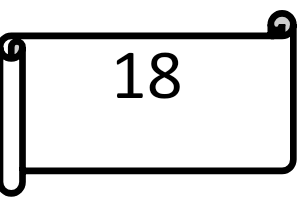 ٣-٢-٢ التكافؤ : لغرض تحديد نقطة المشروع قام الباحثان بايجاد التكافؤ بين المجموعتين بأستعمال اختبار ( ت ) للعينات المستقلة في متغيرات الدراسة والجدول (٢) يبين ذلكجدول (٢)يبين تكافؤ مجاميع البحث في متغيرات الدراسةقيمة (ت) الجدولية عند درجة حرية (30) ومستوى دلالة (05.0) هي (2،04) من خلال ملاحظة قيم (ت) المحسوبة لمتغيرات البحث نجد أنها اقل من قيمة (ت) الجدولية البالغة ( 2،04) عند درجة  حرية (٣٠) ومستوى دلالة ( 0،05) مما يدل على عدم وجود فروق معنوية وهذا يعني إن المجموعتين متكافئتين في متغيرات البحث .3-3 أدوات البحث والأجهزة المستخدمة :١-٣-٣ أدوات البحث :المصادر العربية .       المقابلات الشخصية ملحق (2) ٣-الاختبارات والقياس        4- الوسائل الإحصائية.٥- استمارة استبيان الاختبارات المهارية ملحق (1) .وديع ياسين محمد التكريتي وحسين محمد العبيدي: التطبيقات الإحصائية واستخدامات الحاسوب في بحوث التربية الرياضية ، الموصل، جامعة الموصل ،1999ص178  .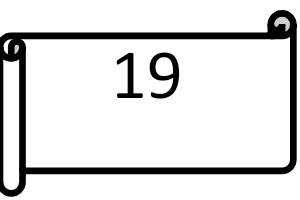 ٢-٣-٣ الأجهزة المستخدمة :١- ميزان طبي ارضي عدد (1)٢- شريط قياس (كتان) عدد (1)٣- ساعة توقيت Cusio 4- شواخص نايلون ٥- صافرة ٦- كرات يد 
7- حاسبة علمية٤-٣ تحديد بعض المهارات الأساسية بكرة اليد وتحديد الاختبارات الخاصة بكل مهارة:تم تحديد بعض المهارات الأساسية بكرة اليد موضوعة البحث وفق مفردات منهج كرة اليد للمرحله الثانيه والمهارات الأساسية التي قيد الدراسة هي ( مسك الكرة ، المناولة ، استقبال الكرة) ، ثم بعد ذلك قام الباحث بأعداد استمارة استبيان لتحديد الاختبار الأنسب لكل مهارة من المهارات الأساسية بكرة اليد قيد الدراسة بواقع (٣) اختبارات لكل مهارة ملحق (1) وتم عرض الاستمارة على مجموعة من الخبراء والمختصين في مجال لعبة كرة اليد وعلوم التربية الرياضية ، وبعد تفريغ الاستمارات واستخراج النسب المئوية تم ترشيح الاختبارات التي حصلت على تكرار أكثر وجدول (3) يبين ذلك:جدول (٣)يبين نسب اختيار الخبراء للاختيارات المهارية بكرة اليد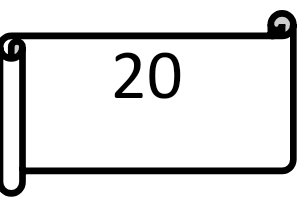 3-5 الاختبارات المستخدمةالاختبار الأول : - ايقاف حركة الكرة ( استقبال الكرة ) <٢> هدف الاختبار : قياس الدقة في ايقاف الكرة واستعادة التحكم فيها باليد.الادوات الازمة ( ٥ ) : كرات يد قانونية ، شريط قياس ، بورك. الاجراءات : تخطط منطقة الاختبار- يقف اللاعب خلف منطقة الاختبار المحددة.- يقف المدرب ومعه الكرة على خط ( أ ) وبعد اعطاء اشارة البدء يرمي الكرة للاعب الذي يتقدم من خط البداية الى داخل منطقة الاختبار محاولا ايقاف الكرة ، ومن ثم العودة الى خط البداية والانطلاق ثانيا .- يجب ان يتم ايقاف الكرة خلف الخط وضمن المنطقة المحددة للاختبار على ان تكون احدى قدميه داخل منطقة الاختبار.- اذا اخطأ المدرب في رمي الكرة فتعاد المحاولة ولاتحتسب التسجيل :- تعطي ( 2 ) درجه لكل محاولة صحيحة. - تحتسب ( 10 ) درجات لجميع المحاولات الصحيحة.الاختبار الثاني :- مناولة الكرة نحو ثلاث دوائر مرسومة على الأرض . هدف الاختبار : قياس دقة التمريرات المتوسطة . الادوات اللازمة : منطقة محددة لاجراء الاختبار ، كرة يد ، شريط قياس ، بورك .الاجراءات : ترسم ثلاث دوائر متداخلة ، اقطارها على التوالي ( 2 م ، 4 م ، 6 م) وتعطي لها درجات على التوالي ( 6 ، 4 ، 2 ) حيث يكون مركز الدوائر نقطة البعد بين خط البداية والدوائر الثلاثة ، والتي تكون بمسافة ( 20 م )- يقف اللاعب خلف خط البداية ثم يقوم بمناولة الكرة وباي يد من اليدين محاولا اسقاطها في الدائرة الصغيرة. التسجيل : تعطي للاعب ( 5 ) محاولات متتالية.- تحتسب عدد الدرجات التي يحصل عليها اللاعب في المحاولات الخمسة.• في حالة وقوع الكرة على خطوط الدوائر تعطي الدرجات التالية وحسب التسلسل للدوائر ( 5 ، 3 ، 1 ) درجة.• تعتبر المحاولة فاشلة في حالة سقوط الكرة خارج الدوائر.الأختبارالثالث قوة التصويب. • الهدف من الاختبار : اختبار قوة الرمي ودقة التصويب والقدرة على بذل الجهد المناسب. • الادوات المستخدمة : خمس كرات يد وملعب كرة يد.• طريقة الاداء: يتم التصويب على المرمى من مسافة 10 متر للرجال حيث يقوم كل رياضي بتصويب خمس كرات ، ويتم حساب الاصابة عند دخول الكرة الى المرمى مباشرة الى الشباك داخل المرمى دون ان تمس الارض.• التسجيل : يحصل الرياضي على نقطة واحدة لكل اصابة مباشرة على المرمى.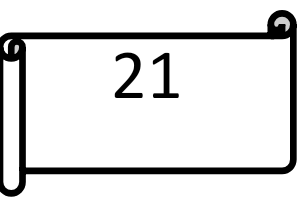 3 – 6 التجربة الاستطلاعية : اجري الباحث تجربة استطلاعية بتاريخ (25/11/2022) على عينة البحث  ومن مجتمع الأصل وهم ( 12) طالب واشرف الباحث ومدرس المادة على تلك التجربة وكان الباحث بهدف من هذه التجربة الاستطلاعية إلى ما ياتي : ١- معرفة معوقات العمل التي قد تعترض عمل التجربة الميدانية .2- استطلاع الظروف التي تجري فيها الاختبارات ومدى ملائمة المكان لتنفيذها . 3- التأكد من صلاحية الأدوات المستخدمة في الاختبار. معرفة فريق العمل المساعد بطبيعة العمل .                                       ٧-٣ الأسس العلمية للاختبارات : الغرض ضمان القياس الصحيح يجب على الباحث التأكد من المعاملات العلمية للاختبارات قبل إجراء التجربة الرئيسية ، ومن أجل ذلك قام الباحث بإيجاد معاملات الصدق والثبات والموضوعية للاختبارات التي تم ترشيحها .3-7-1صدق الاختبار: يكون الاختبار صادق عندما يقيس الغرض الذي وضع من اجله" (1) إذ قام الباحث باستخراج معامل الصدق عن طريق صدق المحتوى من خلال عرض استمارة استبيان الاختيار الاختبار الأنسب لكل مهارة من المهارات الأساسية بكرة اليد قيد الدراسة على مجموعة من ذوي الخبرة والاختصاص في مجال كرة اليد .3-7-2 ثبات الاختبار : يعبر ثبات الاختبار عن الاختبار الذي يعطي نتائج مقاربة أو نتائج نفسها إذا أعيد تطبيقه أكثر من مرة وفي الظروف نفسها (2) إذ قام الباحث بإيجاد معامل الثبات للاختبارات المهارية المرشحة على أفراد عينة التجربة الاستطلاعية وعددهم  (١٢)  طالبه وهم طالبات المرحلة الثالثة بتاريخ ٢٠٢٢/١٢/٢٧ ثم أعيدت الاختبار بعد ٧ ايام بتاريخ ٢٠٢٣/١/٣ وكانت معاملات الثبات المعنويه بعد مقارنتها مع قيمة ( ر ) الجدولية البالغة ( 576،0 ) وبدرجة حرية ( 10 ) وتحت مستوى دلالة ( 0،05 ) مما يدل على ثبات الاختبارات المستخدمة في البحث والجدول ( 4) يبين ذلك.________________________________________________(1)خير الدين احمد عويس : دليل البحث العلمي ، القاهرة ، دار الفكر العربي ، 1999 ، ص53 .
(2) الدين أحمد عويس المصدر السابق نفسه ، 1999 ، ص55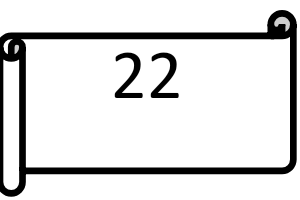 ٣-٧-٣ موضوعية الاختبار :تعرف موضوعية الاختبار على انها " عدم تأثر النتائج الخاصة بالاختبار بذاتية الصحح او شخصيته وان المفحوص يحصل على درجة معية عندما يقوم تصحيح الاختبار اكثر من واحد (1) وقام الباحثان بإيجاد الموضوعية لكل من اختبارات الاساسية بكرة اليد عن طريق ايجاد معامل الارتباط البسيط ( بيرسون )بين نتائج محكمين اثنين  في الاختبار الاول والثاني الذي اجري خلال التجربة الاستطلاعية وقد بين ان هناك معامل ارتباط عالي والجدول(٤) يبين ذلك.جدول ( 4 )يبين معاملات الثبات والموضوعية (1) خير الدين عويس ، مصدر سبق ذكره ، 1999 ، ص 53 .  المحكمين هم :-1- مصطفى نايف عودة بكالوريوس تربية رياضية
2- مصطفى رضوان عباس بكالوريوس تربية رياضي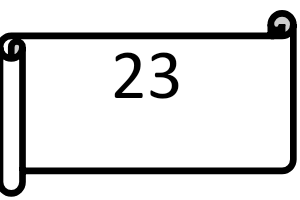 3-8 أجراءات البحث الميدانية:3-8-1 الاختبارات القبلية :تم اجراء الاختبارات القبلية في يوم الاحد (٢٠٢٣/١/٥)في القاعه المغلقه كليه التربيه البدنيه وعلوم الرياضه وبوجود فريق العمل المساعد ملحق (٣)3-8-2 المنهج التعليمي:اعتمد الباحث المنهج التعليمي المهاري الذي اعده مدرس الماده ( ** ) وفق مفردات منهج كرة اليد علماً ان عدد الوحدات التعليميه ١٢ ( وحدة تعليمية موزعة على ثلاث مهارات ( مسك الكرة ، المناولة ، استقبال الكرة ) وبواقع وحدتين تعليميتين في الاسبوع لكل شعبة ، وان زمن الوحدةالتعليمية ( ٤٥ دقيقة ) مقسمة كالاتي:أ – القسم التحضيري :(12 د ) تسجيل الغيابات ، الاحماء ، وتنظيم العمل .ب - القسم الرئيسي  :( 25 د ) ويشمل الجزء التعليمي وفيه يتم شرح المهارة التي يتم تعليمها وكذلك التمارين التي سوف يتم تطبيقها وكذلك الجزء التطبيقي ويتم فيه تطبيق التمارين الخاصة بالمهارة المراد تعليمها.ج – القسم الختامي ( ٨ د ) ويشمل هرولة خفيفه ولعبة صغيرة ترويحية ثم الانصراف.3 – 3 – 8 الاختبارات البعديةبعد اكمال الوحدات التدريبية اجريت الاختبارات البعدية المهارية في يوم الأربعاء (٢٠٢٣/٣/٨) وتحت نفس الظروف التي اجريت فيها الاختبارات القبلية وبوجود نفس الفريق المساعد.
** (رؤى عباس اسيود /ماجستير تربيه رياضية) .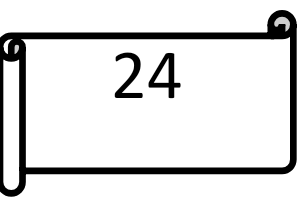 ٩- الوسائل الإحصائية :١- الوسط الحسابي 
٢_ الانحراف المعياري٣_ الوسيط٤_ اختبارات (ت) لدلاله الفروق٥_ معامل الالتواء (ل)٦_ معامل الارتباط البسيط (بيرسون) َس ف٧_  Tللعينات المترابطة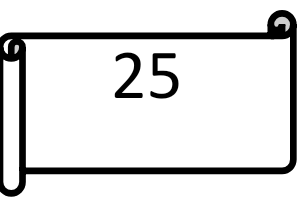 الفصل الرابع4– عرض النتائج وتحليلها ومناقشتها1-4 عرض وتحليل نتائج الاختبارات القبلية والبعدية للمجموعة الاولى   ( الامري ) في بعض المهارات الاساسية بكرة اليد2-4 عرض وتحليل نتائج الاختبارات القبلية والبعدية للمجموعة الثانية (التبادلي ( في بعض المهارات الأساسية بكرة اليد3-4 مناقشة نتائج الاختبارات القبلية والبعدية للمجموعتين الأولى (الأمري ) والثانية ( التبادلي ( في متغيرات البحث2-4 عرض وتحليل نتائج الاختبارات القبلية والبعدية للمجموعة الثانية (التبادلي ( في بعض المهارات الأساسية بكرة الي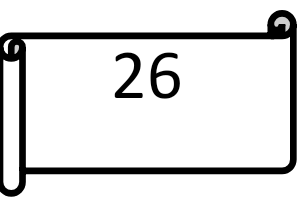 4- عرض النتائج وتحليلها ومناقشتها : 4-1 عرض وتحليل نتائج الاختبارات القبلية والبعدية للمجموعة الاولى (الامري) في بعض المهارات الاساسية بكرة اليد : جدول (5)يبين دلالة الفروق بين الاختبارين القبلي والبعدي للمجموعة الاولى (الامري) في اختبارات المهارية لبعض المهارات الاساسية بكرة اليد . قيمة (ت) الجدولية عند مستوى الدلالة (0.05) ودرجة الحرية (15) هي (2.13) وبين الجدول (5) الاوساط الحسابية والانحرافات المعيارية وقيمة (ت) المحسوبة في الاختبارات المهارية القبلية والبعدية لبعض المهارات الاساسية بكرة اليد وللمجموعة الاولى (الامري) , وقد اظهرت النتائج بان الوسط الحسابي للمجموعة الاولى في الاختبار القبلي في مهارة مسك الكرة كان (27.81) وبانحراف معياري (44.7) , والوسط الحسابي للاختبار البعدي في مهارة مسك الكرة كان (20.50) وبانحراف معياري (4.54) اما قيمة (ت) المحسوبة فبلغت (09.7) وهي اكبر من قيمة (ت) الجدولية البالغة (13.2) وبدرجة حرية (15) وتحت مستوى دلالة (05.0) وهذا يدل على وجود فرق معنوي ولصالح الاختبار البعدي . كما اظهرت النتائج بان الوسط الحسابي للمجموعة الاولى في الاختبار القبلي في مهارة المناولة كان (75.5) وبانحراف معياري (19.3) والوسط الحسابي للاختبار البعدي في مهارة المناولة كان (8.13) وبانحراف معياري (85.2) اما قيمة (ت) المحسوبة فبلغت (82.6) , وهي اكبر من قيمة (ت) الجدولية البالغة (13.2) وبدرجة حرية (15) وتحت مستوى الدلالة (05.0) وهذا يدل على وجود فرق معنوي ولصالح الاختبار البعدي . 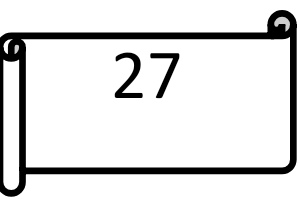 كما اظهرت النتائج بان الوسط الحسابي للمجموعة الاولى في الاختبار القبلي في مهارة استقبال الكرة كان (2) وبانحراف معياري (46.1) والوسط الحسابي للاختبار البعدي في مهارة الاخماد كان (68.3) وبانحراف معياري (53.1) اما قيمة (ت) المحسوبية فبلغت (7) وهي اكبر من قيمة (ت) الجدولية البالغة (13.2) وبدرجة حرية (15) وتحت مستوى الدلالة (05.0) وهذا يدل على وجو فرق معنوي ولصالح الاختيار البعدي . 2-4 عرض وتحليل نتائج الاختبار القبلية والبعدية للمجموعة الثانية (التبادلي) في بعض المهارات الاساسية بكرة اليد : جدول (6)يبين دلالة الفروق بين الاختبارين القبلي والبعدي للمجموعة الثانية (التبادلي) في الاختبارات المهارية لبعض المهارات الاساسية بكرة اليد . 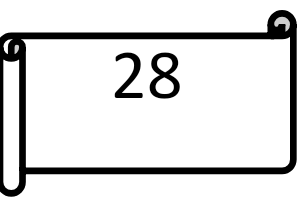 قيمة (ت) الجدولية عند مستوى الدلالة (0.05) ودرجة حرية (15) حي (2.13) يبين الجدول (6) الاوساط الحسابية والانحرافات المعيارية وقيمة (ت) المحسوبة في الاختبارات المهارية القبلية والبعدية لبعض المهارات الاساسية لكرة اليد وللمجموعة الثانية (التبادلي) وقد اظهرت النتائج بان الوسط الحسابي للمجموعة الثانية في الاختبار القبلي في مهارة مسك الكرة كان (31.23) وبانحراف معياري (32.5) والوسط الحسابي للاختبار البعدي في مسك الكرة كان (15) وبانحراف معياري (2) اما قيمة (ت) المحسوبة فبلغت (6.81) وهي اكبر من قيمة (ت) الجدولية البالغة (13.2) وبدرجة حرية (15) وتحت مستوى الدلالة (05.0) وهذا يدل على وجود فرق  معنوي ولصالح الاختبار البعدي .كما اظهرت النتائج بان الوسط الحسابي للمجموعة الثانية للاختبار البعدي في مهارة المناولة كان (5.4) وبانحراف معياري (07.3) والوسط الحسابي للاختبار البعدي في مهارة المناولة كان (18.17) وبانحراف معياري (52.3) اما قيمة (ت) المحسوبة فبلغت (57.14) .وهي اكبر من قيمة (ت) الجدولية البالغة (13.2) وبدرجة حرية (15) وتحت مستوى الدلالة (05.0) وهذا يدل على وجود فرق معنوي ولصالح الاختبار البعدي كما اظهرت النتائج بان الوسط الحسابي للمجموعة الثانية في الاختبار القبلي في مهارة الطبطبة كان (25.2) وبانحراف معياري (161) والوسط الحسابي للاختبار البعدي في مهارة الطبطبة كان (37.5) وبانحراف معياري (170) , اما قيمة (ت) المحسوبة فبلغت (42.8) وهي اكبر من قيمة (ت) الجدولية البالغة (13.2) وبدرجة حرية (15) وتحت مستوى الدلالة (05.0) وهذا يدل على وجود فرق معنوي ولصالح الاختبار البعدي .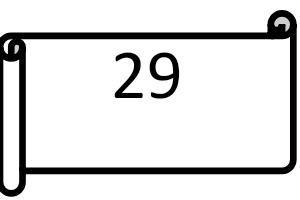 4-3 مناقشة نتائج الاختبارات القبلية والبعدية للمجموعتين الاولى (الامري) والثانية (ألتبادلي) في متغيرات البحث : من خلال النتائج التي اظهرها الجدولان (6.5) نجد ان هناك تعطور واضح وملموس لدى افراد المجموعتين في الاختبارات البعدية المهارية وهذا يتفق مع ما جاء في الفرض الاول من الدراسة , ويعزو الباحث سبب ذلك الى سلامة المنهج التعليمي واحتوائه على تمارين مختاره بصورة علمية وبتكرارات صحيحة ومتناسقة ومنسجمة مع مستوى وقابلية افراد العينة , وقائمة على اساس الممارسة الصحيحة وهذا ما اكده قاسم لزام (2005) من ان التدريب والممارسة على مهارة معينة ضمن واجب حركي يؤدي الى زيادة الخبرة واحداث تطور في التعلم ولذلك فان الممارسة تعد اهم متغير في عملية التعلم للمهارات المعقدة وحتى البسيطة (1) . ـــــــــــــــــــــــــــــــــــــــــــــــــــــــــــــــــــــــــــــــــــــــــــــــــــــــــــــــــــــــــــــــــــــــــ(1) قاسم الزام موضوعات في التعلم الحركي , بغداد , مطابع الجمعة , 2005 , ص 56 .ومن العوامل التي ساعدت في اكتساب التعلم لافراد المجموعتين هو تأثير الاسلوبين التدريسيين (الامري والتبادلي) , حيث مارست كل مجموعة اسلوبية من هذه الاساليب التدريسية وهذا بحد ذاته ذو تأثيرا ايجابي وفعال في العملية التعليمية اذ ان كل اسلوب من اساليب التدريس عندما يستخدم خلال فترة معينة من الوقت فأنه يؤدي الى التواصل وبلوغ مجموعة معينة من الأهداف (1) .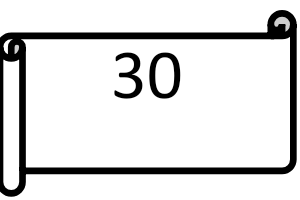 4-4 عرض وتحليل ومناقشة نتائج الاختبارات البعدية للمجموعتين الاولى (الامري) والثانية (التبادلي) في بعض المهارات الاساسية بكرة اليد : جدول (7)يبين دلالة الفروق بين الاختبارات البعدية للمجموعتين الاولى (الامري) والثانية (التبادلي) في الاختبارات المهارية لبعض المهارات الاساسية بكرة اليد قيمة (ت) الجدولية عند مستوى دلالة (0.05) ودرجة حرية (30) هي (2.04) يبين الجدول (7) الاوساط الحسابية والانحرافات المعيارية وقيمة (ت) المحسوبة في الاختبارات المهارية البعدية لبعض المهارات الاساسية بكرة اليد وللمجموعتين الاولى (الامري) والثانية (التبادلي) وقد اظهرت النتائج بان الوسط الحسابي للمجموعة الاول (الامري) في الاختبار البعدي في مهارة مسك الكرة كان (20.5) وبانحراف معياري (54.4) اما الوسط الحسابي للمجموعة الثانية (التبادلي) في الاختبار البعدي في مهارة مسك الكرة كان (15) بانحراف معياري (2) . اما قيمة (ت) المحسوبة فبلغت (69.3) . ـــــــــــــــــــــــــــــــــــــــــــــــــــــــــــــــــــــــــــــــــــــــــــــــــــــــــــــــــــــــــــــــــــــــــــــــــــ(1) موستن , ساره اشوورت , تدريس التربية الرياضية . ترجمه , جمال صالح وتخزون , الموصل , مطبعة جامعة الموصل , 1991 , ص 26 . 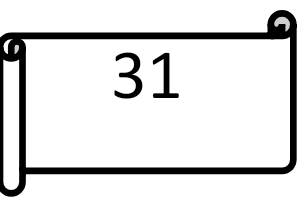 وهي اكبر من قيمة (ت) الجدولية البالغة (04.2) وبدرجة حرية (30) وتحت مستوى دلالة (05.0) وهذا يدل على وجود فرق معنوي لصالح المجموعة الثانية (التبادلي) .كما اظهرت النتائج بان الوسط الحسابي للمجموعة الاولى (الامري) في الاختبار البعدي في مهارة المناولة كان (18.13) وبانحراف معياري (85.2) اما الوسط الحسابي للمجموعة الثانية (التبادلي) في الاختبار البعدي في مهارة المناولة كان (18.17) وبانحراف معياري (52.3) اما قيمة (ت) المحسوبة فبلغت (94.2) وهي اكبر من قيمة (ت) الجدولية البالغة (04.2) وبدرجة حرية (30) وتحت مستوى دلالة (05.0) وهذا يدل على وجود فرق معنوي ولصالح المجموعة الثانية (التبادلي) كما اظهرت النتائج بان الوسط الحسابي للمجموعة الاولى (الامري) في الاختبار البعدي في مهارة الطبطبة كان (3.68) وبانحراف معياري (53.1) اما الوسط الحسابي للمجموعة الثانية (التبادلي) في الاختبار البعدي في مهارة الطبطبة كان (5.37) وبانحراف معياري (7.1) . أما قيمة (ت) المحسوبة فبلغت (48.2) وهي اكبر من قيمة (ت) الجدولية البالغة (04.2) وبدرجة حرية (30) وتحت مستوى دلالة (05.0) وهذا يدل على وجود فرق معنوي ولصالح المجموعة الثانية (التبادلي) من خلال النتائج التي اظهرها الجدول (7) نجد ان قيمة (ت) المحسوبة لكل الاختبارات المهارية قيد الدراسة اكبر من قيمتها الجدولية مما يشير الى معنوية الفروق بين الاختبارات البعدية للمجموعتين ولصالح المجموعة الثانية (التبادلي) ويعزو الباحث سبب تفوق المجموعة الثانية والتي استخدمت الاسلوب التبادلي الى ان الطالب في هذا الاسلوب لديه الفرصة الجيدة التصحيح اخطاء اداءه الحركي بوقت مبكر عن طريق استقباله التغذية الراجعة من زميله المراقب فالتغذية الراجعة معلومات مرتبطة بالأداء او ناتج الاداء وهي معلومات مرتبطة بشكل 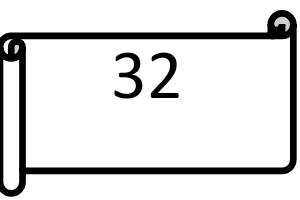 واسلوب حركات الاداء وتكون محددة وواضحة , كما ان من الاسباب التي ادت الى تفوق الاسلوب التبادلي هو طبيعة هذا الاسلوب التي فرضت وجود مراقب واحد بمثابة مدرس لكل طالب مؤدي ليساعده في التخلص من الاخطاء التي يرتكبها اثناء اداء المهارة وهذا ما اكده عادل عودة (2001) من ان الطالب المراقب يقوم بعمل تصور ذهني للمهارة الحركية عند تصحيح الاخطاء لزميله المؤدي وهذا ما يطور الجانب الفكري لديه , كما يؤكد بسمان عبد الوهاب (2002) على افضلية الاسلوب التبادلي اذ يرجع السبب في ذلك الى ان الطالب في الاسلوب الامري ينتظر تنفيذ الاوامر بعد ايعاز المدرس ليبدأ بعد ذلك بالأداء الحركي , في حين ان الطالب في عمل مستمر في الاسلوب التبادلي سواء كان مؤديا بالواجب الحركي او مساعد او موجها لزميله (1) . ـــــــــــــــــــــــــــــــــــــــــــــــــــــــــــــــــــــــــــــ(1) بسمان عبدالوهاب , تأثير استخدام الاسلوبين الامري والتبادلي على مستوى التعلم والوقت المستثمر خلال الجمناستك , بحث منشور في كلية التربية الرياضية بجامعة بغداد , مجلة التربية الرياضية , والمجلد 11 , العدد 1 , 2002 , ص 234 . 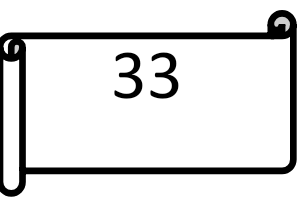 الفصل الخامس5- الاستنتاجات والتوصيات5-1 الاستنتاجات5-2 التوصيات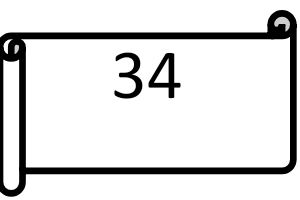 5- الاستنتاجات والتوصيات : 5-1 الاستنتاجات : في ضوء نتائج البحث توصل الباحث الى الاستنتاجات الاتية : 1- ان للأسلوبين الامري والتبادلي تأثير ايجابي في تعلم بعض المهارات الاساسية بكرة اليد .2- اظهر الاسلوب التبادلي تفوقا على الاسلوب الامري في تعلم جميع المهارات الاساسية بكرة اليد قيد الدراسة (مسك كرة , المناولة , استقبال الكرة ) . 5-2 التوصيات : بناء على نتائج البحث يوصي الباحث بما ياتي :1- ضرورة استخدام الاسلوبين (الامري والتبادلي) في عملية التعلم . 2- ضرورة استخدام الاسلوب التبادلي في تعلم بعض المهارات الاساسية بكرة اليد . 3- ضرورة اجراء دراسات اخرى مشابهة على مراحل عمرية لم تتناولها الدراسة .4- ضرورة  اجراء دراسات اخرى لمعرفة تأثير استخدام اساليب تدريسية اخرى ومهارات اساسية اخرى لفعاليات الرياضية مختلفة . 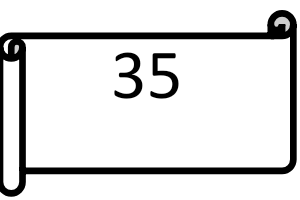 المصادر1- ضياء الخياط ونوفل محمد الحيال , كرة اليد الحديثة , الموصل , دار الكتب للطباعة , 2001 .2- كمال عبدالحميد ومحمد صبحي حسانين , القياس في كرة اليد , القاهرة , مطابع روز اليوسف , 1980 . 3- قاسم الزام , موضوعات في التعلم الحركي , بغداد مطابع الجمعة , 2005 . 4- وداد محمد المفتي , تأثير استخدام بعض الاساليب التدريسية على تعلم بعض المهارات الهجومية بكرة السلة واستثمار وقت التعلم الاكاديمي , اطروحة دكتوراه غير منشور , كلية تربية رياضة , جامعة بغداد , 2000 . 5- بسطويسي احمد :اسس ونظريات الحركة , ط , القاهرة , دار الفكر العربي , 1996  . 6- مفتي ابراهيم حماد , التدريب الرياضي الحديث تخطيط وتطبيق وقيادة , و ط 2 , القاهرة , دار الفكر العربي , 2001  . 7- الانجاح مهدي شلش واكرم محمد صبحي : التعلم الحركي , ط2 , الموصل , دار الكتب للطباعة والنشر , 2000  . 8- موستن , ساره اشوورت , تدريس التربية الرياضية (ترجمة) جمال صالح  , الموصل , مطبعة جامعة الموصل , 1991 . 9- بسمان عبد الوهاب , تأثير استخدام الاسلوبين الامري والتبادلي على مستوى التعلم والوقت المستثمر خلال الجمناستك , بحث منشور في كلية التربية الرياضية بجامعة بغداد , مجلة التربية الرياضية والمجلد 11 , العدد 1 , 2002 . 10- وجيه محجوب , علم الحركة و تعلم حركي , الموصل , دار الطباعة والنشر , 1989 .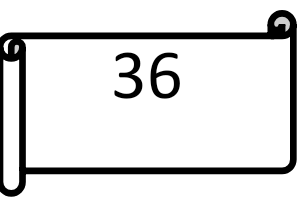 الملاحقملحق (1)استمارة تحديد الاختبار الانسب لبعض المهارات الاساسية بكرة اليد الاستاذ الفاضل ....................................... المحترم يقوم الباحث اجراء بحثه المرسوم تأثير اسلوبي الامري والتبادلي في تعلم بعض المهارات الاساسية بكرة اليد لطالبات المرحلة الثانية كلية التربية البدنية وعلوم الرياضة. ولما كان الرأي حضرتكم اثره البالغ والهام فقد حرص الباحث على اخذ رأيكم بذلك , لذا يرجى التفضل بتسجيل ارائكم حول اختيار الاختبار الانسب لكل مهارة من مهارات الاساسية (قيد الدراسة) بكرة اليد . الرجاء التفضل بوضع اشارة (  ) امام الاختبار الانسب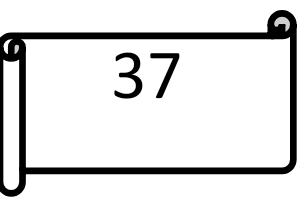 الشعبة الوقت : 45 دقيقة                                                         اليوم والتاريخ المرحلة : الثاني (أ) عدد الطلاب :ملحق (2)نموذج وحدة تدريبية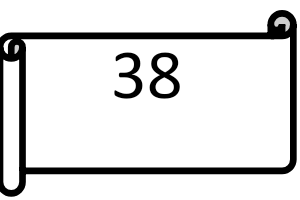 الشعبة:الوقت : 45 دقيقة                                                        اليوم والتاريخ :    المرحلة: الثاني (ب) عدد الطلاب :ملحق (3)نموذج وحدة تدريبية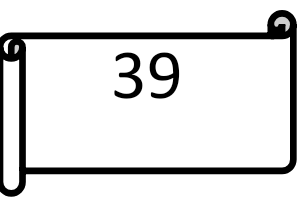 الشعبة:الوقت : 45 دقيقة                                                        اليوم والتاريخ : المرحلة: الثاني (أ) عدد الطلاب :ملحق (4)نموذج وحدة تدريبية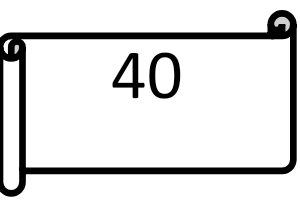 المعالجاتالمتغيرات الوسط الحسابي( من)الانحراف المعياري. (+-ع)الوسيط     (و)معامل الالتواء (ل)العمر( الشهر)١٦٠،٥٣،٧٦١٦٠٠،٣٩الطول (سم)١٥١،٩٣٤،٦٨١٥١،٥٠،٢٧الوزن (كغم)٤٦،٠٣٥،٢٧٤٥،٥٠،٣مسك الكرة٢٥،٢٥٦،٣٣٢٣١،٠٦المناولة٥،١٢٣،٠٩٦٠،٨٤-الاخماد٢،٠٦١،٤٥٢٠،١٢المعالجات المتغيراتالمجموعة الاولىالمجموعة الاولىالمجموعة الثانيةالمجموعة الثانيةقيمة (ت)قيمة (ت)الدلالة الاحصائيةالمعالجات المتغيراتس+  عس +عالمحسوبية الجدوليةالدلالة الاحصائيةالعمر (الشهر)160,683,80160,313,720,272,04غير معنويالطول (سم)151,253,73152,625,380,812,04غير معنويالوزن (كغم)45,875.0246.185,50,612,04غير معنويمسك الكرة27,186,8023,315,151,752,04غير معنويالمناولة5,753,094,52,971,132,04غير معنوياستقبال الكرة21,412,121,490,282,04غير معنويالمهارةالنسبة المئويةمسك الكرةاستقبال الكرةقياس الدقة في ايقاف الكرة واستعادة التحكم فيها باليدمسك الكرةاستقبال الكرةاستقبال الكرة المرتدةالمناولةالمناولة المرتدة على جدار لمسافة (8 م) ولمدة 30 ثانية المناولةالمناولة بالكرة نحو هدف صغير المسافة (15 م) المناولةمناولة الكرة حول دائرة مرسومة التصويبالتصويب من امام المرمى نحو الهدف وتحسب لكل مكان درجة معينةالتصويبالتصويب من جانب المرمى نحو الهدف تاسم الاختبارمعامل الثباتمعامل الموضوعية1مسك واستقبال الكرة0.870.872مناولة الكرة نحو ثلاث دوائر مرسومة على الحايط 0.900.853التصويب0.890.85المعالجاتالاختبارات القبليةالاختبارات البعديةفف2قيمة ت*الدلالة الاحصائيةالمهاريةس(+ ع)المحسوبةالبعديةمسك كرة27.817.4420.504.54 / 7.34261.34 / 7.09معنويالمناولة5.753.1913.182.85 /7.43286.39/ 6.82 / 2.13معنوياستقبال الكرة21.463.681.53/ 1.6815.4 / 7معنويالمعالجاتالاختبارات القبليةالاختبارات البعديةفف2قيمة ت*الدلالة الاحصائيةالمهاريةس+ ع س + عالمحسوبةالمعنويمسك كرة231.35.32152/ 8.18346.43/ 6.81معنويالمناولة4.53.0717.183.52 / 2.68183.4/ 14.57معنوياستقبال الكرة2.251.165.37 / 1.703.37/ 39.64 8.42معنويالمعالجاتالمهارةالمجموعة الاولى (الامري) المجموعة الاولى (الامري) المجموعة الثانية (التبادلي) المجموعة الثانية (التبادلي) قيمة تالدلالة الاحصائية المعالجاتالمهارةس+ عس+ عالمحسوبيةالجدوليةالدلالة الاحصائية مسك الكرة20.54.541523.692.04معنويالمناولة13.182.8517.183.522.482.04معنوياستقبال الكرة3.681.535.371.72.482.04معنويتالمهارةالاختبارالاختبار الانسب1استقبال الكرةقياس الدقة في ايقاف الكرة واستعادة التحكم فيها باليد1استقبال الكرةاستقبال الكرة المرتدة2المناولة المناولة المرتدة على جدار لمسافة (8 م) ولمدة (30) ثانية 2المناولة المناولة بالكرة نحو هدف صغير المسافة (15 م) 2المناولة مناولة الكرة حول دائرة مرسومة .3التصويبالتصويب من امام المرمى نحو الهدف وتحسب لكل مكان درجة معينة 3التصويبالتصويب من جانب المرمى نحو الهدف3التصويبالتصويب من الثبات وثم التصويب من القفز الهدف التعليميتعليم مهارة مسك الكرة واستقبال الكرةتعليم مهارة مسك الكرة واستقبال الكرةتعليم مهارة مسك الكرة واستقبال الكرةالهدف التربويتنمية روح المثابرة تنمية روح المثابرة تنمية روح المثابرة الادوات المستخدمةملعب كرة يد , كرات يد , حائط , طباشير ملعب كرة يد , كرات يد , حائط , طباشير ملعب كرة يد , كرات يد , حائط , طباشير القسمالوقتالفعاليات والمهارات الحركية التشكيلاتالقسم الاعدادي الاحماء العام الاحماء الخاص12  75تهيئة الجهاز الدوري والتنفسي والمجاميع العضلية والعصبية والمفاصل تمارين بدنية متخصصة , حركية , انتقالية , مطاولة , مرونة , الخ ××××××××××××××××××××Oالقسم الرئيسي النشاط التعليمي25 10شرح مهارة مسك الكرة واستقبال الكرة من حيث انواع المناولات وكيفيت وضع الاصابع واليد عن مسك واستقبال الكرة وتطبيقها للتلاميذ والاخطاء الشائعة التي تحدث اثناء مسك واستقبال الكرة×       O    ××                 × ××××××××××××النشاط التطبيقي15تقسيم الطلاب الى مجموعات متساوية واداء المناولة واستقبال الكرة من الزميل ويتم تغيير نوع المناولة ×××        ××××××        ××× ×××        ×××القسم الختامي 81- لعبة ترويحية صغيرة مرتبطة بكرة اليد2- الارشادات التربوية – التغذية المراجعة 3- الانصراف ×××××××××××Oالهدف التعليميتعليم مهارة المناولة تعليم مهارة المناولة تعليم مهارة المناولة الهدف التربويتنمية الثقة بالنفستنمية الثقة بالنفستنمية الثقة بالنفسالادوات المستخدمةملعب كرة يد , كرات يد , حائط , طباشير ملعب كرة يد , كرات يد , حائط , طباشير ملعب كرة يد , كرات يد , حائط , طباشير القسمالوقتالفعاليات والمهارات الحركية التشكيلاتالقسم الاعدادي الاحماء العام الاحماء الخاص12  75تهيئة الجهاز الدوري والتنفسي والمجاميع العضلية والعصبية والمفاصل تمارين بدنية متخصصة , حركية , انتقالية , مطاولة , مرونة , الخ ××××××××××××××××××××Oالقسم الرئيسي النشاط التعليمي25 10شرح للتلاميذ عن مهارة الطبطبة حيث ان الطبطة الوسيلة الهجومية التي يستخدمها الفريق للوصول الى هدف المنافس ويوجد انواع من الطبطبة ومعرفة الاخطاء الشائعة  والمخالفات التي تحدث اثناء الطبطبة ×       O    ××                 × ××××××××××××النشاط التطبيقي15يقسم الى مجموعات حسب التساوي ويقوم التلميذ باداء الطبطبة يصل الى نهاية الشاخص ويناول الكرة الى زميله , ويتم تغيير الطبطبة بانواعها المختلفة  , وتصحيح الاخطاء التي تحدث اثناء الاداء×××        ××××××        ××× ×××        ×××القسم الختامي 81- لعبة ترويحية صغيرة مرتبطة بكرة اليد2- الارشادات التروبية – التغذية المراجعة 3- الانصراف ×××××××××××Oالهدف التعليميتعليم مهارة التصويبتعليم مهارة التصويبتعليم مهارة التصويبالهدف التربويتنمية الثقة بالنفستنمية الثقة بالنفستنمية الثقة بالنفسالادوات المستخدمةملعب كرة يد , كرات يد , حائط , طباشير ملعب كرة يد , كرات يد , حائط , طباشير ملعب كرة يد , كرات يد , حائط , طباشير القسمالوقتالفعاليات والمهارات الحركية التشكيلاتالقسم الاعدادي الاحماء العام الاحماء الخاص12  75تهيئة الجهاز الدوري والتنفسي والمجاميع العضلية والعصبية والمفاصل تمارين بدنية متخصصة , حركية , انتقالية , مطاولة , مرونة , الخ ××××××××××××××××××××Oالقسم الرئيسي النشاط التعليمي25 10شرح مهارة التصويب وكيف وضع الجسم عند التصويب وكيفيت النظر على المرمى , والتصويب من القفز ومن ثم من الثبات×       O    ××                 × ××××××××××××النشاط التطبيقي15يقسم التلاميذ الى قسمين ويتم اداء التصويب على الهدف وتصحيح الاخطاء الشائعة التي تحدث لديهم 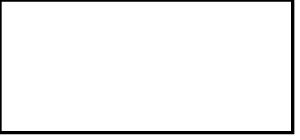 ×                 ××                 × ×                 × القسم الختامي 81- لعبة ترويحية صغيرة مرتبطة بكرة اليد2- الارشادات التروبية – التغذية المراجعة 3- الانصراف ×××××××××××O